I sette nani rappresentano la diversità con cui Biancaneve deve misurarsi e nello stesso tempo gli amici che l’aiutano.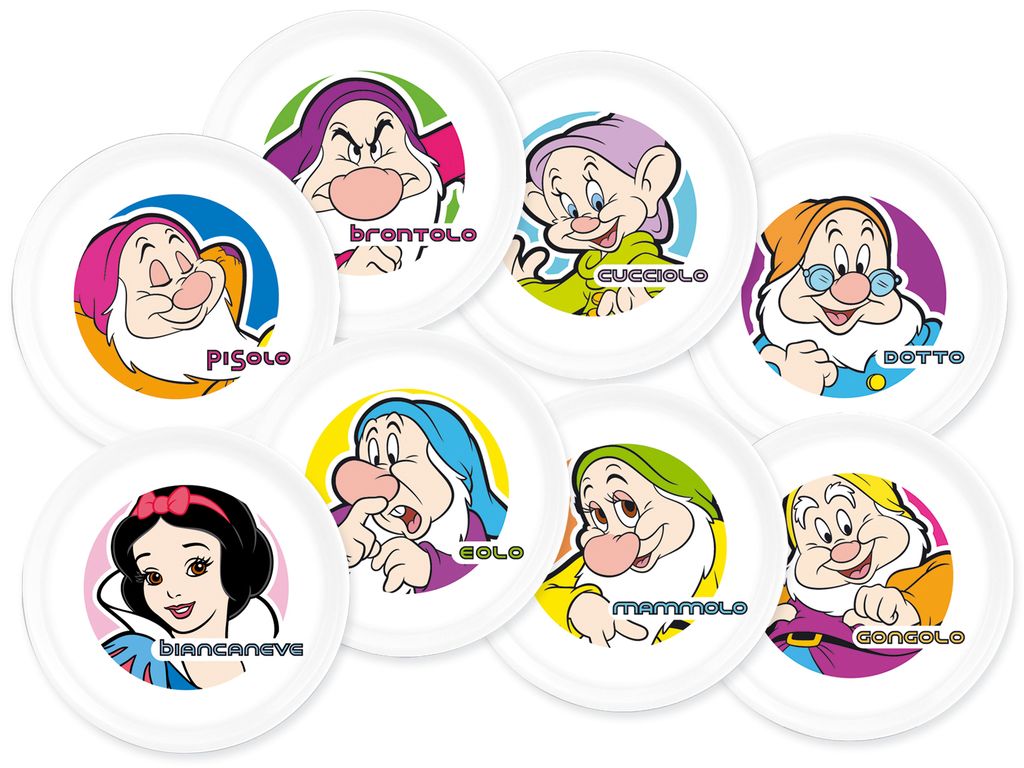 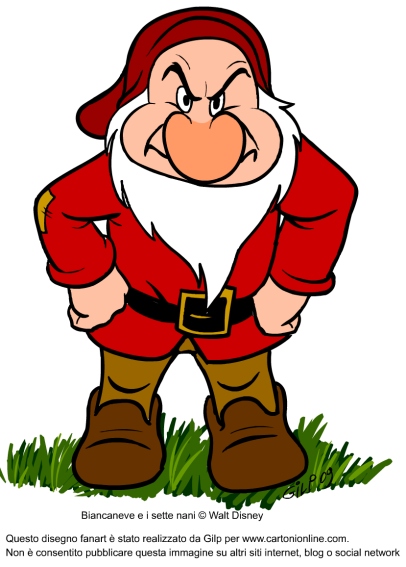 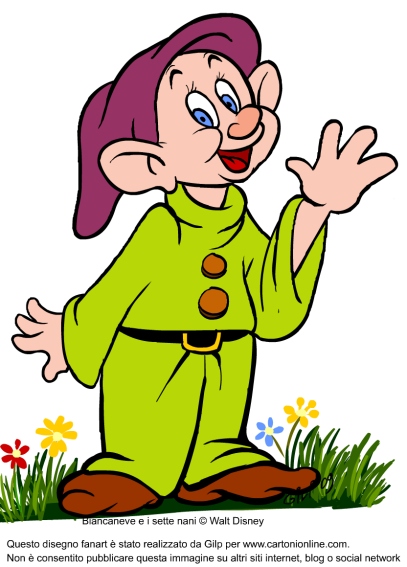 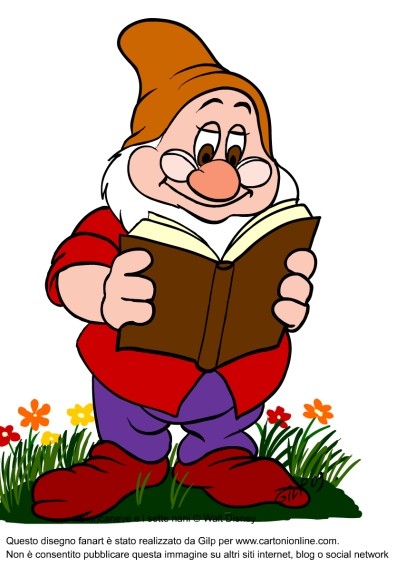 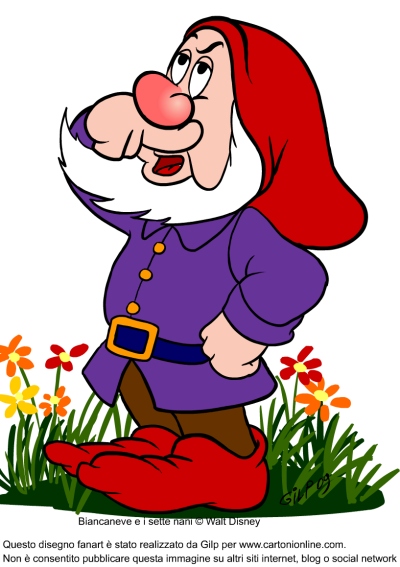 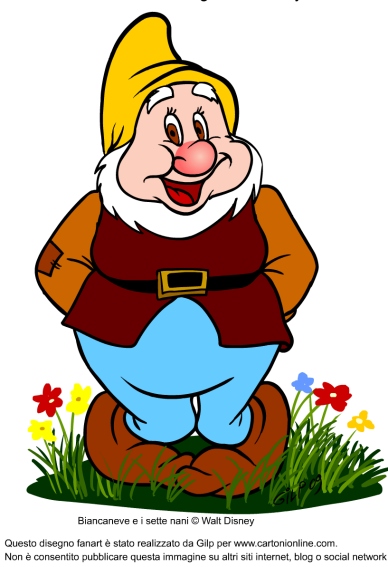 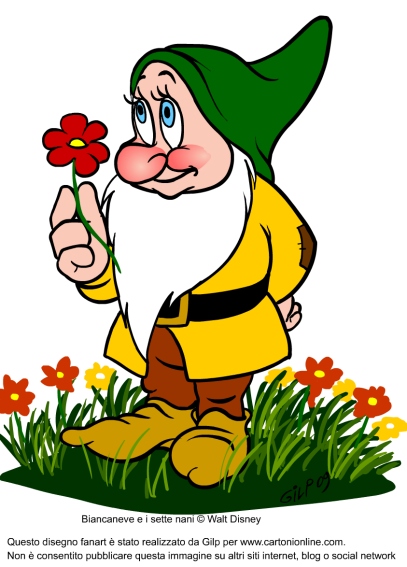 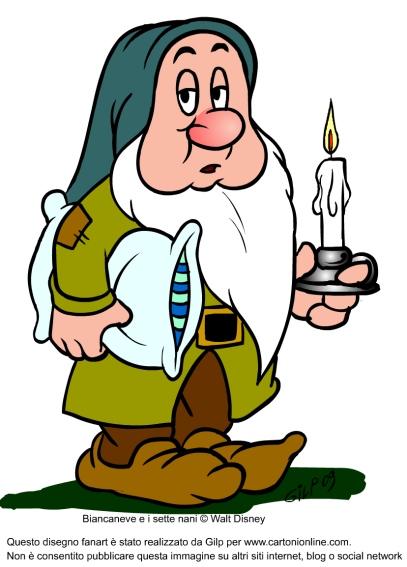 I Nomi dei Sette Nani e loro significato- Mammolo (Bashful cioè timido) carattere molto timido.- Eolo (Sneezy da sneeze che significa starnuto) il suo potente 
starnuto arriva sempre nei momenti meno opportuni.- Dotto (Doc, dottore) fa sempre il saputello.- Brontolo (Grumpy che significa scorbutico)- Pisolo (Sleepy cioè sonnolento) sempre assonnato- Gongolo (Happy, felice) sempre con il buon umore- Cucciolo (Dopey che significa addormentato) il più giovane dei nani 
e non ha mai imparato a parlare             BIANCANEVE:PROTAGONISTA                                           MATRIGNA: ANTAGONISTA                 ( Personaggio principale)                                (personaggio che si oppone al protagonista)                                         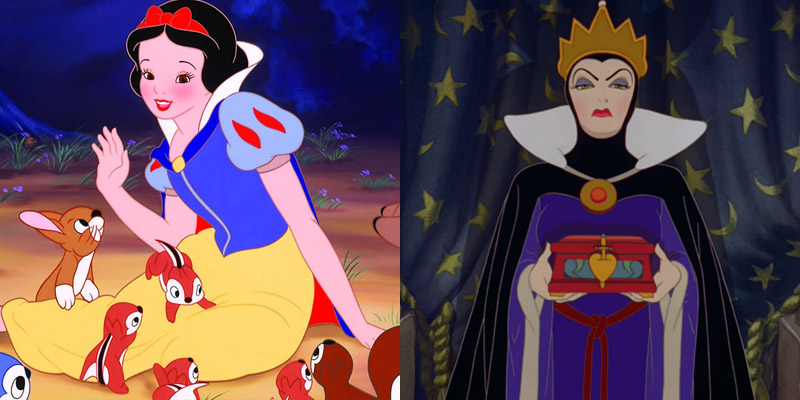 Oppositore: il personaggio che aiuta l’antagonistaL’oggetto magico: una cosa capace di fare magie e di animarsi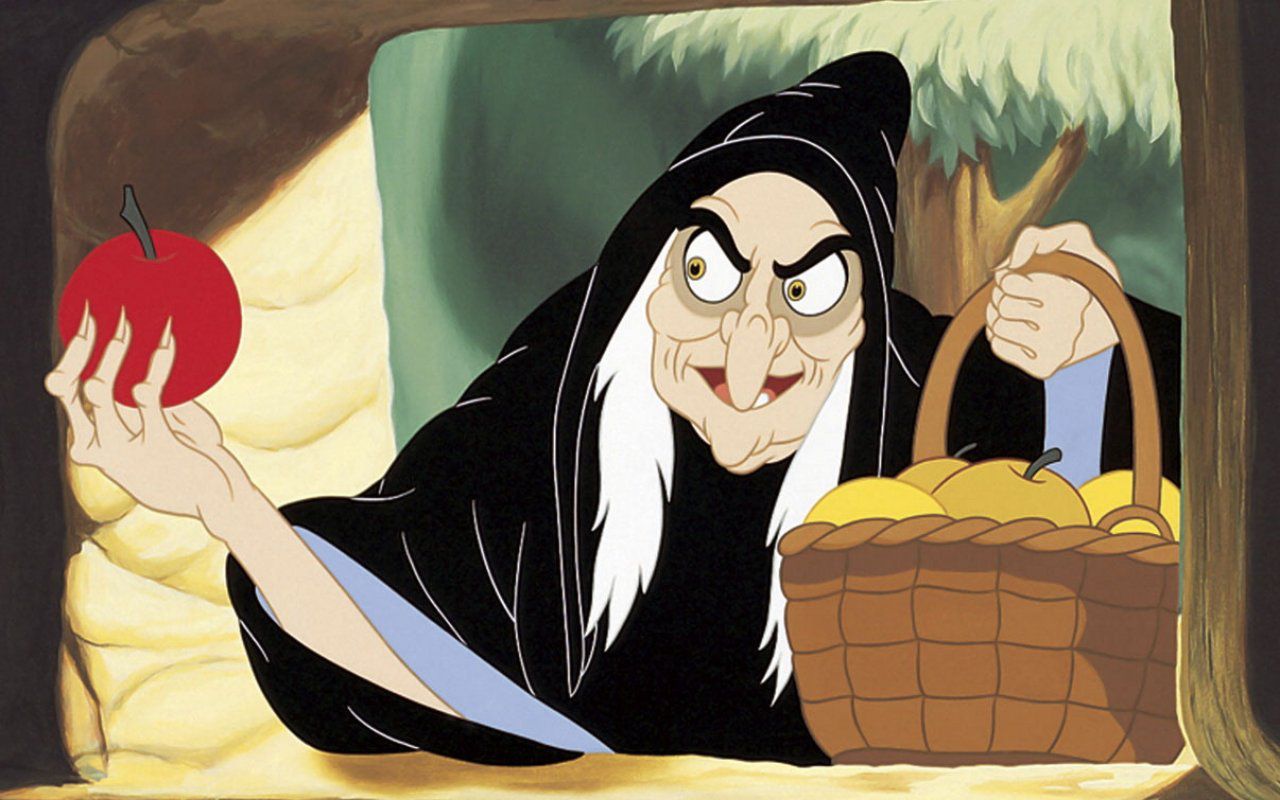 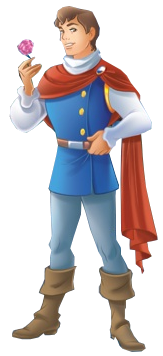 Il PrincipeLo specchio magico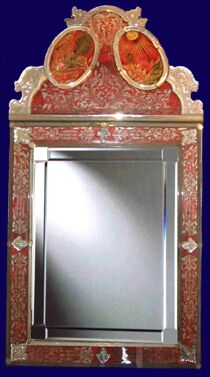 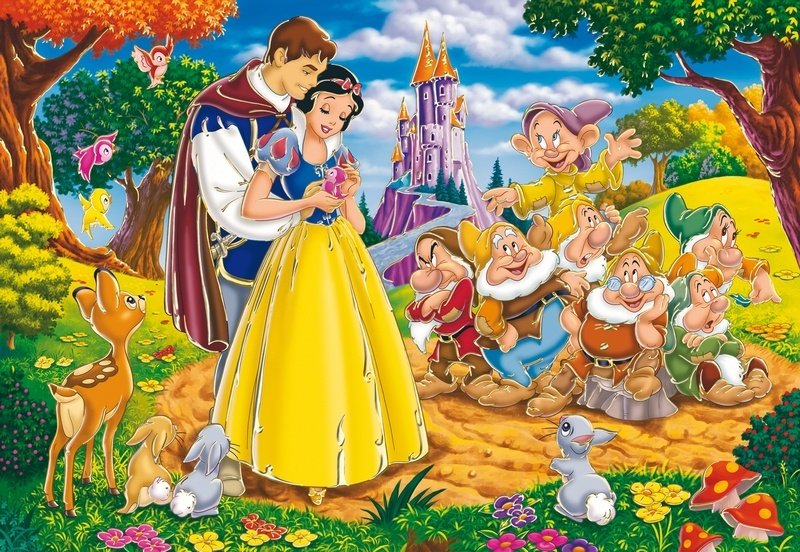 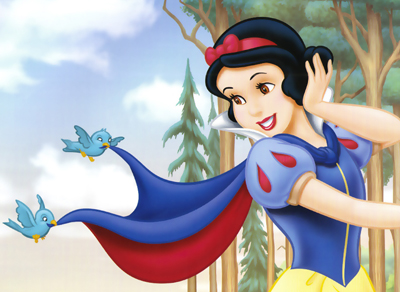 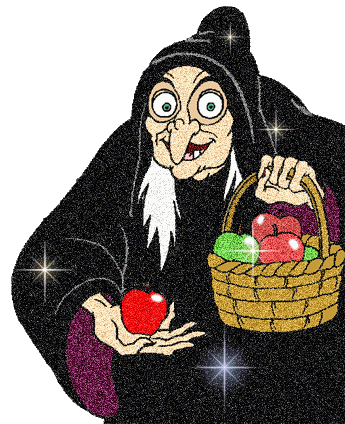 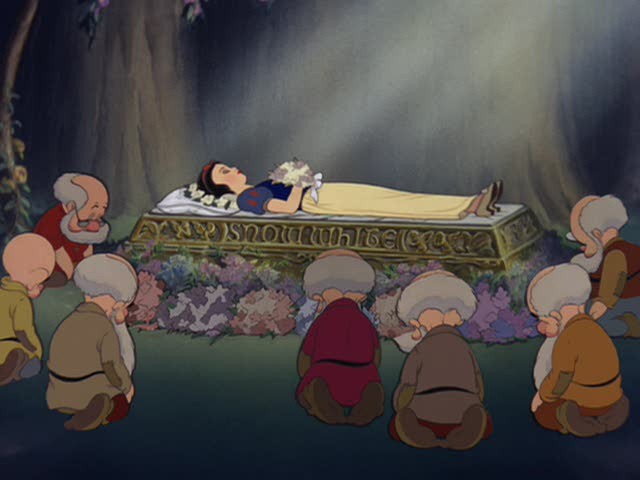 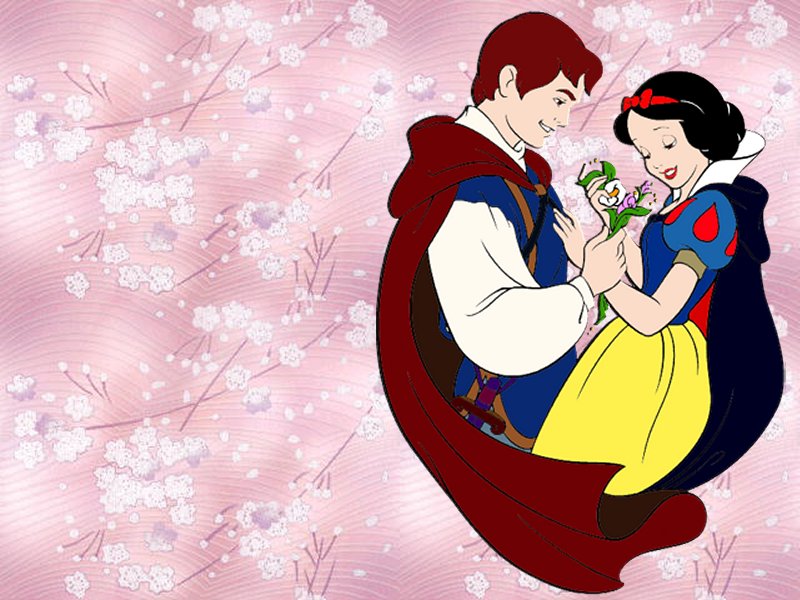 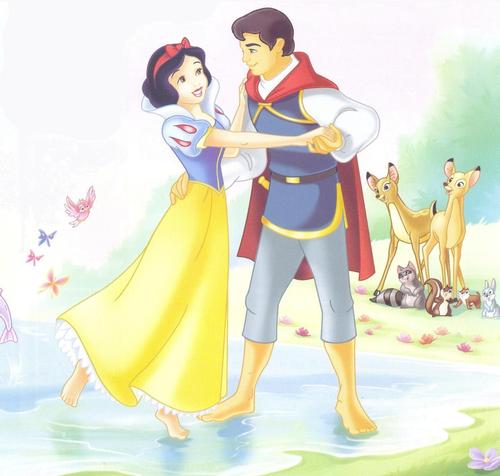 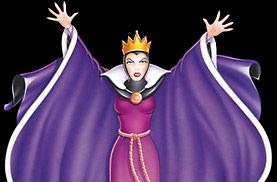 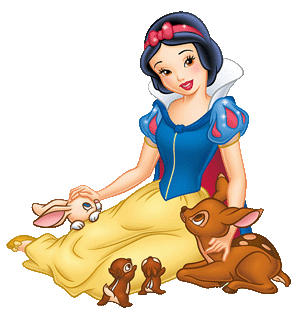 